Impact Analysis StatementSummary IASDetailsFor proposals noted in table belowSigned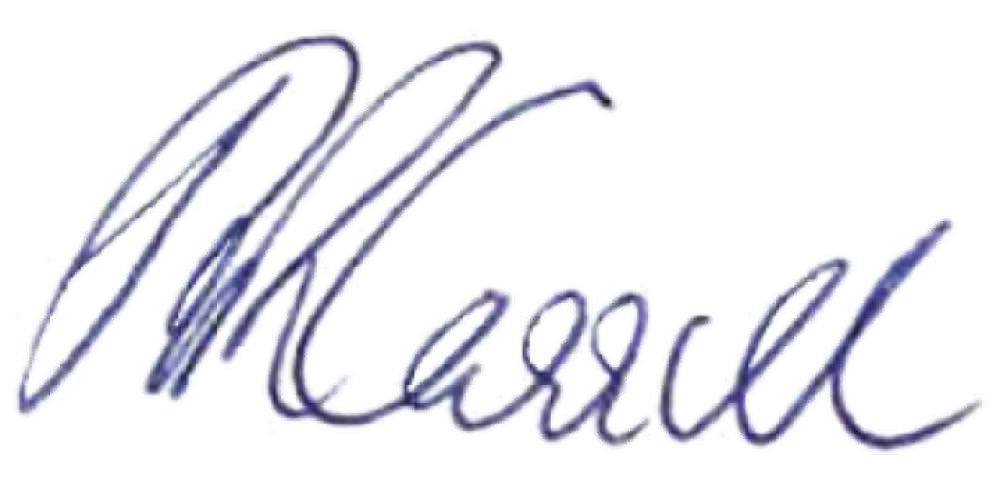 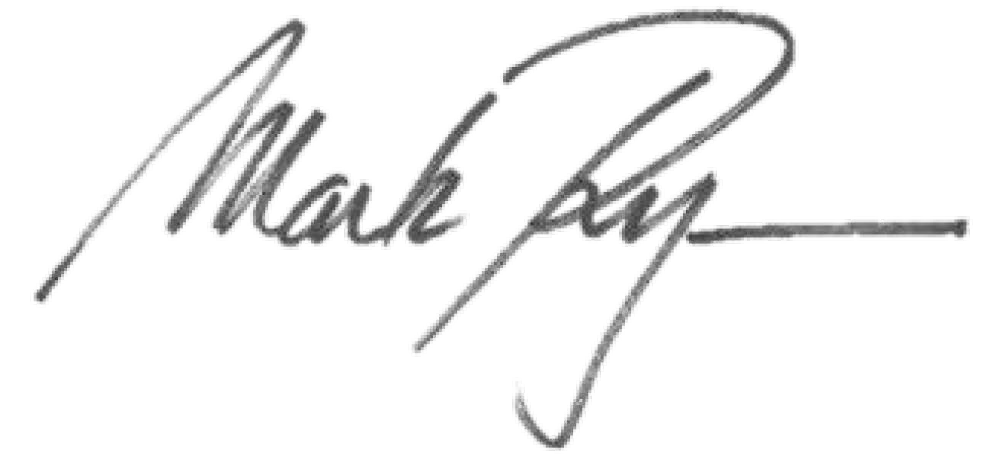 ..................................................	..................................................Katarina Carroll	Mark Ryan MPCommissioner	Minister for Police and Corrective Services and Queensland Police Service		Minister for Fire and Emergency ServicesDate: 24/11/2023	Date: 24/11/2023Lead departmentQueensland Police ServiceName of the proposalEmergency Services Reform Amendment PackageSubmission typeSummary IASTitle of related legislative or regulatory instrumentState Emergency Service Bill 2023Date of issue11 September 2023Proposal typeDetailsRegulatory proposals where no RIA is requiredThe sustainability of the delivery of emergency services has been considered in a series of reviews including the ‘Independent review of Queensland Fire and Emergency Services’ which has made recommendations that have been accepted in principle by the Government (excepting recommendation 12). The Government has also accepted in principle the recommendations made by the Inspector- General of Emergency Management in the Review of Queensland’s Disaster Management Arrangements (QDMA). The proposed legislative reform to Queensland’s emergency services and disaster management arrangements meets these recommendations.The reform will occur in two stages. This package is the first stage and consists of three Bills, namely the:Emergency Services Reform Amendment Bill 2023; andMarine Rescue Queensland Bill 2023; andState Emergency Service Bill 2023.The Marine Rescue Queensland Bill 2023 will establish Marine Rescue Queensland (MRQ) as a marine rescue service for the State and will provide a framework outlining the purpose, functions and command structure of the MRQ and the appointment of its members.The State Emergency Service Bill 2023 will establish the State Emergency Service (SES) in a standalone Act.The Emergency Services Reform Amendment Bill 2023 (Amendment Bill) will align the MRQ and the SES under the control of the Queensland Police Service (QPS) and deem MRQ and SES members to be QPS staff members. The Amendment Bill will also formally establish the State Disaster Management Group (SDM group) within the Disaster Management Act 2003. The SDM group will provide strategicoversight in the preparation for, and leading into, a disaster event. The SDM groupwill act as a precursor to the convening of the Queensland Disaster Management Committee (QDMC) and may provide advice or recommendations about disaster management strategies and policies to the QDMC.The QPS has assessed the amendments and determined that the following categories provide an exemption from undertaking further impact analysis:Regulatory proposals relating to police powers and administration, general criminal laws, the administration of courts and tribunals and corrective services;Regulatory proposals for the internal management of the public sector or statutory authority;Regulatory proposals that are of a machinery nature; andRegulatory proposals that make consequential amendments.